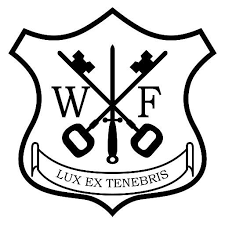 Worship Council MeetingFriday 25th February 2022 AgendaDear Worship council member, Please could we meet at 12:30 in the science room for our first meeting.  We will discuss the following. Please ask your class for ideas.Opening prayerApologies for absenceWelcomeDiscussion around worship – what works well; what could be improved. Use of Lord’s prayer. Songs.   What does your class think?Prayer stations – what would children like?Ideas for future work of the worship council.Date of next meetingClosing prayer Lunch will be provided for you which you will not need to pay for.